Publicado en Barcelona el 09/09/2020 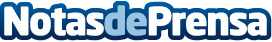 Cómo prevenir muertes por COVID-19 y a la vez evitar la destrucción de la economía, por el Dr. GovindarajanUna nueva estrategia, llamada Targeted Prevention (Prevención Dirigida), puede reducir la mortalidad al evitar que la infección llegue a sus víctimas potenciales, con menos recursos y así evitar la destrucción de la economía. Esta nueva estrategia permitirá que la población no vulnerable (que resulta estar en su edad productiva), pueda trabajar, consumir y sostener la economía, mientras la población vulnerable (que en su mayoría es jubilada) se quedaría en casa para protegerseDatos de contacto:Rajaram Govindarajan666763348Nota de prensa publicada en: https://www.notasdeprensa.es/como-prevenir-muertes-por-covid-19-y-a-la-vez Categorias: Internacional Medicina Finanzas Sociedad Otras ciencias http://www.notasdeprensa.es